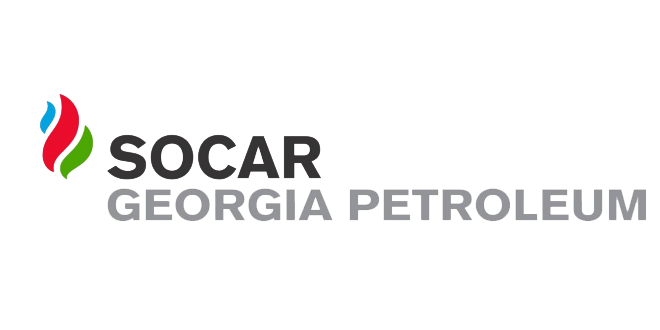 ელექტრონული ტენდერის განაცხადი№1ტენდერის აღწერილობაავეჯის დამზადება 2კონკრეტული დავალება ავეჯის დამზადება - 8 ცალი თარო მასალა - თურქული ლამინატი, ზურგი - თხელი დვპ, ფერი - ფოტოს შესაბამისი, ზომები ნახაზის მიხედვით.მიწოდება უნდა განხორციელდეს ქ. თბილისში, ლილო, იოსებ ალავერდელის 15ა-ში.3მოთხოვნები პრეტენდენტების მიმართ2 წლიანი გამოცდილება4გადახდის პირობები მიღება-ჩაბარების აქტის საფუძველზე5ტენდერის ვადები 5 კალენდარული დღე6ხელშეკრულების ვადები 10 დღე7საგარანტიო პირობები 1 წელი 8საკონტაქტო პირიცირა რუხაძე -  555 330 6469სხვა